-----Original Message-----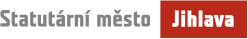 From: DERAHOVÁ Zdeňka Ing. 
Sent: Wednesday, April 10, 2024 7:13 AM
To: 'svakji@ji.cz' <svakji@ji.cz>
Subject: obj. 96 - Přefakturace vody SVAK a SMJ - 3/2024Objednatel:Statutární město JihlavaMasarykovo nám. 97/1586 01  JihlavaIČO:     00286010DIČ: CZ00286010Dodavatel:Svaz vodovodů a kanalizací JIHLAVSKOŽižkova č. p. 1867/93, 58601 Jihlava 1 IČO:      48460915DIČ:CZ48460915Dobrý den,v příloze zasílám obj. č. 96/2024/OTS – Přefakturace vody SVAK a SMJ – 3/2024 v celkovéčástce  12 183 387,00 Kč včetně DPH, bez DPH: 10 878 024,05 Kč, a prosím o její akceptaci.Tato objednávka nabývá platnost dnem jejího odeslání dodavateli a účinnosti dnem jejího uveřejnění v registru smluv.DěkujemeS pozdravemIng. Zdeňka DerahováOdborný referentOdbor technických služebMAGISTRÁT MĚSTA JIHLAVYČajkovského 5, 586 01 JihlavaTel.         +420 565 592 531E-mail    zdenka.derahova@jihlava-city.czWeb        http://www.jihlava.czStatutární město JihlavaMasarykovo náměstí 1, 586 01 Jihlava, tel: 565 591 111, fax: 567 310 044e-mail: epodatelna@jihlava-city.cz  |  www.jihlava.cz